МИНОБРНАУКИ РОССИИ ФЕДЕРАЛЬНОЕ ГОСУДАРСТВЕННОЕ БЮДЖЕТНОЕ  ОБРАЗОВАТЕЛЬНОЕ  УЧРЕЖДЕНИЕ ВЫСШЕГО  ОБРАЗОВАНИЯ «ВОРОНЕЖСКИЙ ГОСУДАРСТВЕННЫЙ УНИВЕРСИТЕТ» (ФГБОУ ВО «ВГУ») 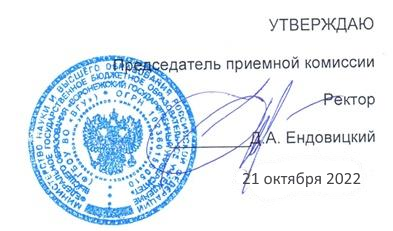 ПРОГРАММА ВСТУПИТЕЛЬНОГО ИСПЫТАНИЯ ПРИ ПРИЕМЕ  НА ОБУЧЕНИЕ ПО ПРОГРАММАМ МАГИСТРАТУРЫ  40.04.01 Юриспруденция Воронеж  2022      Программа разработана на основе ФГОС высшего образования по программе магистратуры 40.04.01 Юриспруденция Аннотации к программам подготовки по направлению  40.04.01 Юриспруденция 1. Магистерская программа «Договорное право» Кафедра, ответственная за реализацию магистерской программы – кафедра гражданского права и процесса (тел.(473)2-20-89-24) Руководитель программы -  доктор юридических наук Шеменева Ольга Николаевна Магистерская программа «Договорное право» предусматривает изучение современных теоретических и практических проблем правового регулирования договорных отношений, складывающихся между субъектами частного права. Целью программы является формирование у обучающихся целостного представления о работе юриста в сфере заключения гражданско-правовых договоров, исполнения договорных обязательств и защите прав участников таких обязательств. Отдельное внимание уделяется вопросам обеспечения договорных обязательств, представительства в обязательственных правоотношениях, основаниям и последствиям недействительности заключенных договоров, выработке практических навыков применения различных форм гражданско-правовой ответственности в случае ненадлежащего исполнения договорных обязательств.    Программа также предполагает системное изучение договорных обязательств в области страхования, обеспечения государственных и муниципальных нужд на контрактной основе, посреднической деятельности. Значительное место отводится вопросам внесудебного урегулирования конфликтов субъектов договорного правоотношения, особенностям претензионного порядка разрешения споров, вытекающих из договоров. Преподавание предметов осуществляется специалистами, имеющими опыт представительства интересов частных лиц в судах, договорной работы в системе коммерческих организаций, судьями арбитражного суда, третейскими судьями. Выпускники программы смогут квалифицированно осуществлять работу юрисконсультов в коммерческих организациях, вести гражданские дела в судах в качестве адвокатов, участвовать в рассмотрении судами гражданских дел в качестве прокуроров, стать судьями, в системе государственных органов и органов местного самоуправления, успешно осуществлять практику заключения договоров, связанных с реализацией контрактов для обеспечения государственных и муниципальных нужд. В числе дисциплин профессионального цикла программы: Актуальные вопросы договорного права Антикоррупционная экспертиза гражданско-правовых актов Внесудебное урегулирование договорных споров Внешнеэкономические сделки История и методология науки частного права и цивилистического процессаОбеспечение исполнения обязательств Особенности заключения и исполнения государственных контрактов Представительство и посредничество в договорных отношениях Проблемы гражданско-правовой ответственности Проблемы заключения, изменения и расторжения гражданско-правовых договоров Проблемы недействительности договоров Проблемы правового регулирования отдельных видов договоровСоглашения в семейном праве Сроки в договорных обязательствах Страховое право Частно-правовые и публично-правовые начала в регулировании договорных отношений  2. Магистерская программа "Криминалистика; судебно-экспертная, оперативно-розыскная и адвокатская деятельности" Кафедра, ответственная за реализацию магистерской программы – кафедра криминалистики (тел. (473) 2-20-85-14) Руководитель магистерской программы – доктор юридических наук, профессор Баев Максим Олегович Магистерская программа "Криминалистика; судебно-экспертная, оперативно-розыскная и адвокатская деятельности" предусматривает углубленное изучение актуальных теоретических и практических вопросов и проблем криминалистики, судебно-экспертной, оперативно-розыскной и адвокатской деятельности; законодательных, технических, психологических, нравственно-этических аспектов деятельности различных участников уголовно-процессуального исследования преступлений. Теоретические занятия сочетаются с освоением практических навыков и приемов в сфере криминалистики и адвокатологии. Занятия проводят ведущие специалисты кафедры криминалистики, многие из которых совмещают научно-исследовательскую и практическую юридическую деятельность. Программа направлена на подготовку квалифицированных следователей, дознавателей, оперативных сотрудников, судей и адвокатов. Освоение материала магистерской программы позволяет продолжить занятие научной деятельностью.В числе дисциплин профессионального цикла программы: Адвокат в уголовном судопроизводстве Актуальные проблемы теории и практики криминалистики Антикоррупционная экспертиза в криминалистической, судебно-экспертной, оперативно-розыскной и адвокатской деятельности. Использование психологических методов в уголовном судопроизводстве Конфликты в деятельности адвоката-защитника Криминалистическая психологияКриминалистические методы предупреждения и профилактики преступной деятельности Методические основы расследования преступлений Правовые и криминалистические проблемы использования специальных знаний в уголовно-процессуальном исследовании преступлений Психофизиологические исследования в криминалистике и уголовном процессе Расследование насильственных преступлений Расследование преступлений в сфере высоких технологий Расследование экономических и коррупционных преступлений Розыск, дознание, следствие Судебная психиатрия Теория и методология науки криминалистики 3. Магистерская программа «Международное право и бизнес» Кафедра ответственная за реализацию магистерской программы – кафедра международного и евразийского права (тел. (473) 2-55-84-92) Руководитель магистерской программы – доктор юридических наук, профессор Бирюков Павел Николаевич Программа рассчитана на подготовку специалистов, компетентных представлять интересы российского бизнеса за рубежом и иностранного бизнеса в России. В  рамках программы подготовки особое внимание уделяется изучению норм международного права, права Европейского Союза, права иностранных государств. По итогам освоения программы «Международное право и бизнес» студенты приобретают личностные качества, универсальные и основные и дополнительные профессиональные компетенции и навыки, необходимые для их практического применения в правоотношениях с гражданами, юридическими лицами, органами власти Российской Федерации и других государств. Программа «Международное право и бизнес» реализуется сотрудниками кафедры международного и евразийского права ВГУ с привлечением преподавателей зарубежных вузов. Применяется междисциплинарный подход, позволяющий овладеть полным набором профессиональных знаний, умений и навыков, необходимых для успешной работы по юридическому профилю в области международных экономических и коммерческих отношений.    В числе дисциплин профессионального цикла программы:  Актуальные проблемы международного права Антикоррупционная экспертиза имплементационных документовБанковская деятельность Банкротство  Взаимодействие международного и национального праваВнешнеэкономическая деятельность История и методология науки международного праваМеждународное экологическое право Международное экономическое право Международное энергетическое право Международный гражданский процесс Международный коммерческий арбитраж Права потребителей в ЕС и РФ Право интеллектуальной собственности Право конкуренции ЕС и РФ Телекоммуникационное право и электронная торговля 4. Магистерская программа «Налоговое и финансовое право» Кафедра ответственная за реализацию магистерской программы – кафедра финансового права (тел.:(473) 2-55-84-79) Руководитель магистерской программы – доктор юридических наук Пауль Алексей Георгиевич Магистерская программа «Налоговое и финансовое право» создана для подготовки налоговых юристов, консультантов, а также профессионалов, хорошо разбирающихся в различных сферах публичных финансов, включая бюджетную, банковскую и иные области. Данная магистерская программа полезна планирующим поступать в аспирантуру по специальности 5.1.2 – Публично-правовые (государственно-правовые) науки.Возможные работодатели для магистров, освоивших магистерскую программу, – налоговые консалтинговые компании, юридические и адвокатские фирмы, налоговые органы, финансовые и казначейские органы всех уровней, арбитражные суды и суды общей юрисдикции, правоохранительные органы, осуществляющие борьбу с налоговыми и иными финансовыми преступлениями, иные государственные и муниципальные органы, банки, а также юридические, бухгалтерские и экономические службы различных государственных и частных организаций.. 	 	В числе дисциплин профессионального цикла программы: Актуальные проблемы финансового права  Антикоррупционная экспертиза налогового законодательстваБанковское право  Бюджетное право  Введение в финансовое правоЕвропейское налоговое право  История и методология науки финансового праваМеждународное налоговое право Налоговый контроль и налоговая ответственность  Правовое регулирование косвенного налогообложения  Правовое регулирование неналоговых платежей Правовое регулирование противодействия легализации (отмыванию) доходов, полученных преступным путем, и финансированию терроризма Правовой режим налога на доходы физических лиц Правовой режим налога на прибыль организаций  Прецедентное налогово-правовое регулирование Специальные налоговые режимы  Магистерская программа «Налогообложение и гражданское законодательство» Кафедра ответственная за реализацию магистерской программы – кафедра финансового права (тел. (473) 2-55-84-79) Руководитель магистерской программы – доктор юридических наук, профессор Сенцова (Карасева) Марина Валентиновна Магистерская программа «Налогообложение и гражданское законодательство» направлена на подготовку юристов, а также иных специалистов, работающих в сферах, требующих финансово-правовых знаний. Кроме того, данная магистратура показана юристам, готовящимся поступать в аспирантуру по специальности «Финансовое право». Сферы практической деятельности для освоивших магистерскую программу: работники налоговых и финансовых органов, иных органов исполнительной власти; бухгалтерские работники и экономисты государственных и частных предприятий; юристы предприятий; бакалавры – юристы, готовящиеся поступить в аспирантуру по специальности «финансовое право»; прочие (работники mass – media; работники следственных органов). В числе дисциплин профессионального цикла программы:  Актуальные проблемы налогового права   Актуальные проблемы правового регулирования налоговой отчетности Антикоррупционная. экспертиза налогового законодательства Бухгалтерский учет и контроль исполнения гражданско-правовых сделок Введение в налоговое правоГражданский и арбитражный процесс Договорное право  Доказательства и доказывание в налоговых спорах  История и методология науки финансового праваНалоговая ответственность Налоговый контроль за трансфертным ценообразованием  Налогообложение доходов иностранных организаций Прецедентное налогово-правовое регулирование Судебная доктрина обоснованной налоговой выгоды Термины и институты гражданского законодательства в налоговом праве Толкование и юридическая квалификация сделок в целях налогообложения  Магистерская программа «Организация судебной власти и правоохранительной деятельности» Кафедра ответственная за реализацию магистерской программы – кафедра организация судебной власти и правоохранительной деятельности (тел. (473) 2-20-82-51) Руководитель магистерской программы – кандидат юридических наук, доцент Зотов Денис ВалентиновичМагистерская программа предусматривает изучение вопросов судоустройства, организации работы прокуратуры и адвокатуры, практики современного правоприменения. Магистранты исследуют теоретические основы организации судебной власти и правоохранительной деятельности с формированием прикладных правовых навыков. Программа нацелена на проведение актуальных научных исследований по проблемам законности, правопорядка, защиты прав и свобод личности, охраны интересов общества и государства; организации управления в судебных и прокурорских органах, в иных правоохранительных институтах. Магистерская программа ориентирована на приобретение образования широкого профиля, которое позволяет претендовать на занятие требующих высшего юридического образования должностей: судей, прокуроров, адвокатов, государственных служащих, в том числе, в системе служб, обеспечивающих организацию судебной и правоохранительной деятельности. В числе дисциплин профессионального цикла программы:  Актуальные проблемы деятельности прокуратуры вне уголовно-правовой сферы   Актуальные проблемы организации судебной власти и правоохранительной деятельности Конституционные основы судебной власти в РФ Антикоррупционная экспертиза законодательства об организации судебной власти и правоохранительной деятельности  История и методология учения о судоустройстве и правоохранительной деятельностиНравственные основы законодательства о правосудии и правоохранительной деятельностиОрганизация работы районной прокуратуры Органы судейского сообщества Особенности назначения наказания в суде присяжных  Поддержание государственного обвинения Правоохранительная деятельность органов административной юрисдикцииПрокурор в досудебных стадиях уголовного процесса Статус судьи Суд присяжных Судебная речь 7. Магистерская программа «Правовые технологии разрешения юридических конфликтов» Кафедра, ответственная за реализацию магистерской программы - кафедра теории и истории государства и права (тел. (473)220-82-76). Руководитель магистерской программы – доктор юридических наук, профессор Махина Светлана Николаевна Магистерская программа «Правовые технологии разрешения юридических конфликтов» на данный момент является, по сути, уникальной и пока не имеет аналогов в других российских вузах. Её цель – подготовка высококвалифицированных специалистов, обладающих знаниями и практическими навыками эффективного и грамотного разрешения конфликтов с использованием целого спектра традиционных и инновационных правовых технологий. Такие знания и навыки необходимы юристам любого профиля, поскольку в силу специфики и самого назначения практической юриспруденции они постоянно имеют дело с различными конфликтными ситуациями.   В рамках программы будущие магистры приобретают знания: о природе, видах и динамике конфликтных отношений, причинах и предпосылках их зарождения и развития; о типовых и уникальных конфликтных проявлениях в системе права, государства, отношениях публичного и частноправового, личностного и межличностного, межнационального и межгосударственного характера; о причинах конфликтов правовых систем и формах их преодоления; об особенностях действий юриста в условиях конкретных конфликтных ситуаций; о тенденциях юридической конфликтологии в современных процессах мировой глобализации, интеграции, цифровизации.  Отдельные элементы магистерской программы направлены на формирование у магистрантов навыков практического применения и использования комплекса юридических, психологических, речевых, поведенческих техник и технологий; грамотной и точной квалификации конфликтной ситуации и выявления ее специфики; выбора и уместного применения необходимых юридических техник и средств (технологий) для разрешения или нейтрализации юридических конфликтов.  Одной из интересных особенностей программы является то, что магистранты, обучающиеся по программе, имеют возможность подготовки магистерской диссертации в теоретическом (научные основы юридической конфликтологии и теория правовых технологий) или практическом (реализация правовых технологий при разрешении конфликтов в юридической практике) ракурсе. Выпускники программы приобретают универсальные профессиональные компетенции, практические навыки квалифицированного разрешения любых типов юридических конфликтов и востребованы в любой сфере юридической деятельности.  По окончании магистерской программы «Правовые технологии разрешения юридических конфликтов» возможно продолжение обучения и научной деятельности в аспирантуре. В числе дисциплин профессионального цикла программы: Актуальные проблемы теории правовых технологий Глобализация и юридические конфликты История и методология юридической наукиКонфликтный медиаторинг Конфликты правовой интерпретации» Конфликты правовых культур Конфликты правовых систем» Правовые технологии разрешения криминальных конфликтов Правовые технологии разрешения межнациональных и межгосударственных конфликтов Правовые технологии разрешения нормативно-правовых конфликтов Правовые технологии разрешения публично-правовых конфликтов Правовые технологии разрешения частноправовых конфликтов Правовые технологии современного мира Речевые технологии разрешения юридических конфликтов Юридическая конфликтология 8. Магистерская программа «Судебные и несудебные формы защиты гражданских прав» Кафедра, ответственная за реализацию магистерской программы, – кафедра гражданского права и процесса (тел.(473)2-20-89-24) Руководитель магистерской программы – доктор юридических наук, профессор Носырева Елена Ивановна  Магистерская программа «Судебные и несудебные формы защиты гражданских прав» предусматривает изучение современных теоретических и практических проблем гражданского судопроизводства, осуществляемого судами общей юрисдикции и арбитражными судами, а также проблем исполнительного производства. Отдельное внимание уделяется формированию практических навыков участия в доказательственной деятельности, подготовке процессуальных документов на различных стадиях гражданского и арбитражного процесса.  Программа также предусматривает системное изучение различных несудебных форм защиты частных прав: нотариата, арбитража (третейского разбирательства), суд (международного коммерческого арбитража), медиации, досудебного урегулирования споров. Преподавание предметов осуществляется специалистами, имеющими практический опыт, в том числе, арбитрами и профессиональными медиаторами.  Выпускники программы смогут квалифицированно вести гражданские дела в судах в качестве юрисконсультов, адвокатов, участвовать в рассмотрении судами гражданских дел в качестве прокуроров, стать судьями, работать нотариусами, а также привлекаться к разрешению (урегулированию) споров в качестве арбитров или медиаторов. Выпускники могут поступить в аспирантуру.В числе дисциплин профессионального цикла программы: Актуальные проблемы гражданского судопроизводства Антикоррупционная экспертиза гражданского и арбитражного процессуального законодательства Арбитраж (третейское разбирательство) Доказательства и доказывание в гражданском судопроизводстве Досудебное урегулирование споров  Исполнительное производство История и методология науки частного права и цивилистического процессаКонкурсный процесс Медиация Международный коммерческий арбитраж Нотариат Особенности рассмотрения отдельных категорий дел в арбитражном процессе  Особенности рассмотрения семейно-правовых споров Проверка судебных актов в гражданском судопроизводстве Производство по делам с участием иностранных лиц 9. Магистерская программа «Теория и история государства и права» Кафедра, ответственная за реализацию магистерской программы, - кафедра теории и истории государства и права (тел. (473)220-82-76). Руководитель магистерской программы – доктор юридических наук, профессор Сорокина Юлия Владимировна Магистерская программа «Теория и история государства и права» - классическая академическая программа, сформированная на основе фундаментальной юридической науки, традиции которой были заложены еще в средневековых университетах Европы. Курсы, предлагаемые программой, позволят будущим магистрам получить глубокое представление об основных векторах развития современной юриспруденции и государствоведения, лучше понять специфику междисциплинарных исследований, расширить горизонт своих научно-практических интересов. Знания, получаемые в процессе освоения дисциплин магистерской программы, формируют способность видеть целостный образ государства и права в сущностном смысле, историческом контексте и в перспективе. Все это, в свою очередь, позволяет магистрантам овладеть самыми новыми, наиболее актуальными и прогрессивными подходами к правопониманию и назначению права; устройству и формам взаимодействия современных государств; дальнейшему развитию существующих правовых систем в условиях современных вызовов и противоречий. Программа дает глубокое понимание процессов, лежащих в основе существования и взаимной обусловленности государства и права, что в значительной степени облегчает работу в сфере практической юриспруденции, поскольку цикл преподаваемых дисциплин направлен на формирование у магистрантов навыков: - грамотной интерпретации, которая на три четвертых определяет судебную и иную юридическую практику; - анализа характера и уровня актуальности правовых норм; - прогнозирования эффективности принимаемых и действующих нормативных актов; - прогнозирования и моделирования тенденций дальнейшего развития государств и их правовой поли-тики. Выпускники программы получают универсальную профессиональную подготовку и традиционно востребованы работодателями в любой сфере юридической деятельности. По окончании магистерской программы «Теория и история государства и права» возможно продолжение обучения и научной деятельности в аспирантуре.В числе дисциплин профессионального цикла программы: «Проблемы толкования права Актуальные проблемы правосознания Глобализация и право История и методология юридической наукиПрава человека: проблемы истории и теории Проблемы государственного принуждения Проблемы правообразования Противоречия и конфликты в праве Становление и развитие англосаксонской и континентальной правовых систем Становление и развитие мусульманской правовой семьи Христианские политико-правовые учения Эволюция канонического права Эволюция форм судебного процесса Юридическая антропологияЮридическая политология 10. Магистерская программа «Уголовное право и криминология; уголовно-исполнительное право»  Кафедра ответственная за реализацию магистерской программы – кафедра уголовного права (тел. (473) 2-20-83-38)  Руководитель магистерской программы – доктор юридических наук, профессор Панько Кирилл Константинович Магистерская программ «Уголовное право и криминология; уголовно-исполнительное право» позволяет обучающимся приобрести универсальные знания в сфере наук криминального цикла.  Предмет научных исследований в этой области, так или иначе, базируется на положениях уголовного закона и науки уголовного права, определяющих преступность и наказуемость деяний. Студенты имеют возможность изучить спорные и актуальные вопросы современного развития наук криминального цикла: общей и особенной частей уголовного права, теории и практики квалификации наиболее распространенных преступлений, назначения и исполнения уголовного наказания, а также криминологические аспекты борьбы с преступностью. В настоящее время по указанной программе, включающей в себя очную и заочную формы подготовки, обучаются не только выпускники ВГУ, но и других учреждений высшего образования из различных регионов Российской Федерации и зарубежных стран. Многие из них совмещают обучение с практической работой в правоохранительных органах, суде, адвокатуре.   Магистры, прошедшие курс обучения по указанной программе, могут трудиться в любой научной и практической области, связанной с криминальной юстицией.  Участники магистерской программы могут активно заниматься научно-исследовательской работой, в том числе публиковаться в сборниках научных трудов и журналах, издаваемых на юридическом факультете. Продолжение научно-исследовательской деятельности, возможно в виде подготовки кандидатских диссертаций в сфере наук криминального цикла, которая осуществляется под руководством профессоров кафедры.  	 	В числе дисциплин профессионального цикла программы:  Актуальные проблемы криминологии Актуальные проблемы общей части уголовного права  Актуальные проблемы особенной части уголовного права  Актуальные проблемы уголовно-исполнительного права  Антикоррупционная экспертиза уголовного законодательства История и методология науки уголовного праваКвалификация преступлений в сфере высоких технологий  Пределы действия уголовного закона Преодоление противодействия расследованию преступлений   Проблемы виктимологии Проблемы ответственности за должностные преступления Проблемы ответственности за экономические преступления   Проблемы реализации уголовно-правовых отношений   Проблемы соучастия в уголовном праве Теоретические основы квалификации преступлений Уголовно-правовая политика и реализация уголовного законодательства.11. Магистерская программа «Уголовный процесс» Кафедра, ответственная за реализацию магистерской программы, - кафедра уголовного процесса (тел. (473) 2-20-84-02). Руководитель магистерской программы - кандидат юридических наук, доцент Стародубова Галина Викторовна Целью магистерской программы является подготовка высококвалифицированных специалистов в области расследования и судебного разбирательства уголовных дел: следователей, дознавателей, судей, прокуроров, адвокатов. В рамках программы преподаются дисциплины, направленные на всестороннее изучение следственных и судебных действий, связанные с рассмотрением различных аспектов практической работы в уголовном судопроизводстве; раскрывается специфика деятельности судов первой и второй инстанций  Особое внимание в программе уделяется различным аспектам доказывания по уголовным делам, процессуальным средствам и способам собирания и проверки доказательств. Отдельный блок представляют вопросы истории уголовного процесса России, а также уголовного процесса зарубежных стран. Обучающиеся получат знания и умения применять нормы уголовно-процессуального права при производстве по уголовным делам. Обучение в магистратуре предполагает также широкое исследование научной проблематики в сфере уголовного процесса, анализ научных концепций и предложений по совершенствованию законодательства. Программа направлена на подготовку специалистов, сочетающих практические навыки со способностью к научному творчеству. В числе дисциплин профессионального цикла программы: Актуальные проблемы теории и практики уголовного процесса История и методология науки уголовного процессаИстория уголовного судопроизводства Меры принуждения в уголовном процессе Обеспечение безопасности участников уголовного процессаОбжалование в уголовном судопроизводстве Оперативно-розыскная деятельность и уголовный процесс  Пересмотр уголовных дел в вышестоящих судебных инстанциях Познание и доказывание в уголовном процессе Принципы уголовного процесса Процессуальные особенности судебного рассмотрения отдельных категорий уголовных дел Решения в уголовном процессе Уголовно-процессуальное законодательство зарубежных стран Уголовно-процессуальные особенности предварительного расследованияЭтические основы уголовного судопроизводства 12. Магистерская программа «Юридическая защита в административном и административном процессуальном праве» Кафедра, ответственная за реализацию магистерской программы, - кафедра административного и административного процессуального права (тел. (473) 2-55-07-19).Руководитель магистерской программы – доктор юридических наук, профессор Старилов Юрий Николаевич. Магистерская программа «Юридическая защита в административном и административном процессуальном праве» разработана на основе современной теории юридической защиты прав, свобод, законных интересов физических и юридических лиц в сфере административных и иных публичных правоотношений.  Магистр, закончивший обучение по программе, будет обеспечивать не только законность общей публично-управленческой практики, но и правильное решение задач административного правоприменения в сфере обеспечения прав, свобод и законных интересов граждан и организаций на основе традиционных принципов административных процедур.Главная цель образовательной деятельности в рамках программы «Юридическая защита в административном и административном процессуальном праве» – это формирование у магистров правовой культуры, твердых и системных знаний осуществления защитительной деятельности в области ненадлежащего публичного управления. Магистр должен обладать полноценными и достаточными знаниями в области административно-процедурной, административно-процессуальной, административной судопроизводственной деятельности, с тем, чтобы в полной мере реализовывать на практике конституционные установления о надлежащей квалифицированной юридической помощи от незаконных нормативных правовых актов, действий (бездействий), решений в сфере административных и иных публичных правоотношений.   Магистерская программа «Юридическая защита в административном и административном процессуальном праве» соединяет как формально-управленческие, так и административно-правовые аспекты в познании следующих важнейших для практики осуществления правовой защиты в сфере публичного управления институтов: юридическая защита в сфере административных и иных публичных правоотношений; система и структура органов исполнительной власти; административное нормотворчество, административные процедуры (порядок принятия индивидуальных административно-правовых актов); предоставление государственных и муниципальных услуг; административно-деликтное законодательство (административные правонарушения, административная ответственность, производство по делам об административных правонарушениях); административно-процессуальное обеспечение и осуществление правосудия в сфере административных и иных публичных правоотношений. Современному юристу, планирующему свою карьеру в сфере надлежащего публичного управления, умеющему и желающему отстаивать права, законные интересы физических и юридических лиц от незаконных действий (бездействий), решений должностных лиц органов исполнительной власти, непременно рекомендуется поступление на магистерскую программу «Юридическая защита в административном и административном процессуальном праве» и дисциплинированное познание учебных курсов, относящихся к ней. Изучение данной программы – это формирование навыков правовой защиты в сфере административных и иных публичных правоотношений, приобретение полезного опыта изучения системы органов исполнительной власти и одновременно важные стартовые условия для перехода к следующей ступени профессионального образования, а именно поступление в аспирантуру по научной специальности: 5.1.2. публично-правовые (государственно-правовые) науки. В числе дисциплин профессионального цикла программыАдминистративное судопроизводство в арбитражных судахАдминистративно-процессуальная правовая защита прав, свобод и законных интересовАдминистративные процедуры и административные производства в публичном управленииАнтикоррупционная деятельность органов публичной власти по обеспечению законности нормативных и ненормативных правовых актов Доказательства и доказывание в административном судопроизводствеЗащита прав налогоплательщиков в порядке административного судопроизводства в судах общей юрисдикцииИсполнение судебных актов по административным деламИстория и методология науки административного и административного процессуального права Меры предварительной защиты по административному искуОсобенности рассмотрения отдельных категорий дел в административном судопроизводствеПересмотр судебных актов в порядке административного судопроизводстваПравовая защита в производстве по делам об административных правонарушенияхПринципы административного процессуального праваПроблемы развития административного и административного процессуального права: обновление институтов правовой защитыЦифровизация административного судопроизводстваЮридическая защита при осуществлении государственного контроля (надзора) и муниципального контроля13. Магистерская программа «Юрист органов публичной власти»Кафедра, ответственная за реализацию магистерской программы, - кафедра конституционного и муниципального права (тел. (473) 220-83-78.Руководитель магистерской программы - доктор юридических наук, профессор Бялкина Татьяна Михайловна.Магистерская программа «Юрист органов публичной власти» предусматривает изучение научно-теоретических, правовых и практических основ организации и деятельности органов публичной власти в Российской Федерации. Учебные дисциплины программы позволят получить глубокие знания о современных подходах к проблематике публичной власти и ее системы, об особенностях формирования, формах и методах деятельности органов государственной власти и местного самоуправления, их компетенции, правовом статусе членов этих органов, как депутатов, так и государственных и муниципальных служащих. Особое внимание уделяется принципам, направлениям и способам взаимодействия различных органов в единой системе публичной власти, взаимоотношениям органов публичной власти с институтами гражданского общества, их деятельности по развитию форм непосредственной демократии, обеспечению и защите прав человека и гражданина, а также ответственности за исполнение публичных функций.Целью магистерской программы является формирование у обучающихся целостного представления о системе публичной власти Российской Федерации и особенностях юридической деятельности в структуре органов государственной власти и местного самоуправления, а также о формах и методах взаимодействия юридических служб различных организаций с органами публичной власти. В силу комплексного, системного характера полученных знаний выпускники программы востребованы в различных подразделениях органов государственной власти и местного самоуправления, в том числе в судебных органах и прокуратуре, адвокатуре, избирательных комиссиях, юридических службах коммерческих и некоммерческих организаций. В числе дисциплин профессионального цикла программы Актуальные проблемы организации и деятельности органов публичной власти в Российской ФедерацииАнтикоррупционная экспертиза нормативных правовых актовЗащита прав и свобод человека органами публичной властиИстория и методология науки конституционного праваКонституционное правосудие в Российской ФедерацииКонтрольная деятельность органов публичной властиНормография: теория и технология нормотворчества. Обеспечение органами публичной власти права граждан на участие в управлении делами государстваОрганизационно-правовое обеспечение публичной службыОрганизация государственной власти в субъектах Российской ФедерацииОсновы правового положения личности в России Правовые основы оказания квалифицированной юридической помощи в РоссииПубличная власть и бизнес: правовые основы взаимодействия в РоссииТеория конституционного праваТерриториальная организация публичной власти в Российской ФедерацииЮридическая служба в органах государственной власти и местного самоуправления14. Магистерская программа «Юрист в сфере трудового, социального и земельного права» Кафедра, ответственная за реализацию магистерской программы – кафедра трудового права (тел. 473-220-84-74). Руководитель магистерской программы –доктор юридических наук, профессор Передерин Сергей Васильевич. Магистерская программа «Юрист в сфере трудового, социального и земельного права» разработана с учетом требований, выдвигаемых правоприменительной практикой, где увеличивается количество споров по трудовым, социальным и земельным вопросам. Она предусматривает изучение современных теоретических и практических проблем правового регулирования трудовых, социальных и земельных отношений. Целью программы является подготовка юристов, имеющих комплексное представление о правовом механизме регулирования соответствующих правоотношений, основанное на изучении действующего законодательства, правоприменительной и судебной практики. Особое внимание в программе уделяется правовым средствам, способам и формам защиты прав субъектов трудовых, социальных и земельных правоотношений. Значительное внимание уделяется индивидуальной подготовке магистров применительно к отдельным отраслям законодательства. Программа предлагает набор дисциплин, ориентированных на приобретение юридического образования широкого профиля. Магистерская программа предназначена для подготовки юристов, желающих работать в органах государственной власти, местного самоуправления, суде, прокуратуре, адвокатуре, в кадровых службах организаций, пенсионных фондах, в организациях в сфере использования и охраны природных ресурсов, в организациях, имеющих дело с градостроительной деятельностью, и других. Рекомендуется для бакалавров, имеющих юридическое, экономическое, землеустроительное, геологическое, биологическое, техническое и иное образование. В числе дисциплин профессионального цикла программы: Актуальные проблемы права социального обеспечения;Актуальные проблемы трудового праваАнтикоррупционная экспертиза трудового, социального и земельного законодательства;  Юридическая ответственность за нарушение трудового, социального и земельного законодательства; Государственный контроль и надзор за соблюдением трудового, социального и земельного законодательства; Градостроительное законодательство;  Защита трудовых, социальных и земельных правЗемельное законодательство: современные проблемы; История и методология наук трудового, социального и земельного праваОхрана труда;Пенсионное право России; Правовое регулирование кадрового делопроизводства; Правовое регулирование формирования и управления персоналом; Правовые основы и методика проведения антикоррупционной экспертизы; Правовые проблемы социальной защиты граждан. Природоресурсные платежи; Управление в области природопользования и охраны окружающей среды; Вступительное испытание по дисциплине Юриспруденция  Форма вступительного испытания – письменный экзамен Разделы: Теория государства и права (теоретический вопрос)Конституционное право (теоретический вопрос и ситуационная задача)Правоохранительные органы (теоретический вопрос)Программа по дисциплине «Юриспруденция» Основные разделы Наименование: Теория государства и права Составители: Махина Светлана Николаевна, профессор, доктор юридических наук, Малиновская Наталья Владимировна, доцент, кандидат юридических наук. Основные знания, умения, навыки, которыми должен обладать поступающий. Поступающий должен: знать: основные юридические понятия; основные принципы взаимосвязи и взаимодействия государства и права; основные научные подходы к пониманию происхождения и сущности государства и права; уметь: самостоятельно анализировать государственно-правовые явления; выявлять взаимо-связь между отдельными элементами правовой системы; соотносить теоретические категории с практикой их реализации и правоприменения; владеть: навыками аргументации различных доктринальных подходов к пониманию сущности и назначения государственно-правовых явлений; навыками толкования нормативно-правовых и правоприменительных актов; навыками правового анализа фактических общественных отношений. Тематический план: Сущность и назначение теории государства и права как науки и учебной дисциплины. Взаимосвязь развития науки теории государства и права и структуры соответствующей учебной дисциплины. Методология науки и краткая характеристика основных подходов к классификации методов теории государства и права. Виды методов теории государства и права. Изменение системы методов теории государства и права: сущность, причины, сравнительная характеристика. Политическая система общества: понятие и система. Значение права и государства для политической системы общества, их взаимосвязь и взаимообусловленность. Тип политической системы и форма государства. Основные аспекты взаимосвязанности права и политики. Политический режим и система права: взаимовлияние и его пределы. Плюрализм в понимании и определении государства и причины, его обуславливающие. Основные признаки государства и их краткая характеристика. Суверенитет как существенный признак современных государств: понимание, концепции, дискуссии и практические примеры. Признаки государственности, наиболее полно отражающие сущность государства по сравнению с другими политикоправовыми явлениями. Признаки государственности, наиболее значимые для развития современных государств. Признанные и непризнанные государства. Типы и формы государств.  Содержание, сравнительная характеристика понятий «цели», «задачи» и «функции» государства и практические примеры взаимосвязи между ними. Характеристика, критерии и система основных классификаций функций государства. Основные функции современного российского государства: понятие, содержание, обоснование и примеры практической реализации. Форма государства: понятие, система, характеристика элементов. Нетрадиционные формы правления, государственного устройства, политического режима. Основные доктринальные подходы к пониманию права: сущность, содержание, назначение, положительные и отрицательные стороны. Основные признаки права: содержание и характеристика. Основные научные правовые школы и их подходы к определению основных признаков права. Форма права и источники права: понятие и соотношение. Концепции соотношения форм и источников права: содержание, характеристика, оценка. Основные виды форм права. Источники права. Взаимосвязь между формами права и типом правовой системы общества. Формы права в различных правовых семьях. Судебный прецедент как форма права в России: дискуссия и аргументация. Юридическая техника: понятие, назначение, виды. Приемы юридической техники. Факторы, оказывающие влияние на уровень юридической техники. Уровень правотворческой и правоприменительной юридической техники в современной России: обоснование, причины и проблемы, направления совершенствования. Взаимосвязь между уровнями юридической техники и правовой культуры. Отрасль права: понятие, основание выделения, система, дискуссия. Отрасль права и отрасль законодательства. Причины, снования и условия выделения новых отраслей права и отраслей законодательства в российской системе права. Тип правовой системы, отрасль права и отрасль законодательства: общая характеристика и особенности. Международное право и отраслевая организация правовой системы России: место, особенности, значение.  Правоприменение: понятие, значение и содержание основных признаков применения права. Формы применения права. Пробелы в праве: понятие и причины. Правоприменение и пробелы в праве. Сущность феномена правового вакуума, причины его появления и способы преодоления. Правовой вакуум в системах правового регулирования стран различных правовых семей: проявление и особенности устранения. Пробелы и вакуумы в современном российском праве. Механизм правового регулирования: подходы к определению, система, характеристика элементов. Понятие, сущность, место и значение правовых стимулов и ограничений в механизме правового регулирования. Правовые стимулы и ограничения в системе правового регулирования современной России: виды, проблемы формирования, обеспечения и эффективности. Причины и условия эффективности механизма правового регулирования в России. Понятие и содержание правовой категории «правонарушение». Признаки, система и виды правонарушений в РФ. Правовые последствия правонарушений в сфере частного и публичного права: особенности правового регулирования правоприменительной практики. Основные причины правонарушений в современном российском обществе и механизмы их устранения. Деликтология и криминология. Злоупотребление правом: понятие, особенности, место категории в системе российского права. Категории «злоупотребление правом» и «правонарушение»: соотношение, разграничение, особенности правовых последствий, проблемы квалификации этих форм девиантного поведения. Примеры злоупотребления правом и особенности правовых последствий. Объективно противоправное деяние: понятие, особенности, правовые последствия. Особенности правового регулирования объективно противоправных деяний в современной России. Государственное принуждение: понятие, признаки, подходы к определению содержания, дискуссия о пределах, правовое регулирование. Соотношение понятий «принуждение», «государственное принуждение», «насилие», «ответственность», «социальная ответственность», «юридическая ответственность». Пределы применения мер государственного принуждения. Доктринальные подходы к соотношению понятий «государственное принуждение» и «юридическая ответственность»; «государственное принуждение» и «правовое государство». Понятие, правовая природа, сущностные и содержательные особенности института юридической ответственности в системе мер государственного принуждения. Признаки юридической ответственности и проблема ее отграничения от иных видов мер государственного принуждения. Виды юридической ответственности. Соотношение понятий «юридическая ответственность» и «наказание». Содержание и значение концепции «позитивной» юридической ответственности для юридической науки и практики. Концепции и дискуссии по вопросам о видах юридической ответственности.   Понятие, характеристика, содержание принципов юридической ответственности и их соотношение с общими принципами права. Отраслевые принципы юридической ответственности. Функции юридической ответственности: понятие, содержание, значение для развития современного российского общества. Обстоятельства, исключающие юридическую ответственность: понятие, виды, проблемы правового регулирования и юридической практики.  Ограничение юридической ответственности: понятие, виды, проблемы правового регулирования и юридической практики. Основания освобождения от юридической ответственности: понятие, виды, проблемы правового регулирования и юридической практики.  Правосознание: понятие, содержание, структура, характеристика элементов и их взаимосвязь. Виды правосознания и их характеристика. Факторы, оказывающие влияние на развитие правосознания общества. Понятие «уровень правосознания» и характеристика уровня правосознания современного российского общества. Причины, обуславливающие данный уровень правосознания в РФ и механизмы повышения его уровня.  Правовая культура: понятие, содержание, структура, характеристика элементов и их взаимосвязь. Функции правовой культуры: понятие, содержание, виды и значение для развития правовой системы России. Ценности права и правовая культура: соотношение, взаимосвязь, значение для развития правовых систем. Ценности права, ценностные ориентиры и ценности общества: соотношение и значение. Правовая культура и правовое регулирование. Раскройте содержание, охарактеризуйте сущность и назовите причины и источники проявления правового нигилизма и правового идеализма. Формы проявления правового нигилизма. Формы проявления правового идеализма. Правовое регулирование и проявление правового нигилизма и правового идеализма. Положительные и отрицательные аспекты правового нигилизма и правового идеализма. Правовой нигилизм, правосознание и правовая культура. Правовой идеализм, правосознание и правовая культура. Законность: плюрализм понимания и содержательная характеристика концепций. Принципы законности: понятие, содержание, обеспечение, практическое значение. «Законность», «правовое государство», «демократия»: значение и соотношение понятий для современной государственности. Особенности понимания, обеспечения и реализации законности в различных типах правовых систем.   Правопорядок: понятие, содержание и основные элементы. Значение категории «правопорядок» для юридической науки и юридической практики. «Правопорядок» как элемент системы правового регулирования и элемент системы государственности. Соотношение понятий «общественный порядок» и «правопорядок»: подходы к установлению и юридическое значение разграничения. Состояние правопорядка и взаимосвязь между состояниями правопорядка и общественного порядка в современной России. Способы и средства обеспечения правопорядка.  1.5. Список рекомендуемой литературы: Основная литература: 1. Лазарев В.В. Общая теория права и государства. Учебник / В.В. Лазарев, В.С. Афанасьев, А.В. Корнев. – М.: Норма, 2017. – 592 с. 2. Лазарев В.В. Теория государства и права: Учебник / В.В. Лазарев, С.В. Липень. – М.: Юрайт, 2016. – 521 с. 3. Матузов Н.И. Теория государства и права. Учебник /  Н.И. Матузов, А.В. Малько. – М.: Издательский дом «Дело», 2016. – 528 с. 4. Морозова Л.А. Теория государства и права. Учебник / Л.А. Морозова. – М.: Норма, 2019. – 464 с. 5. Поляков А.В. Общая теория права. Учебник / А.В. Поляков, Е.В. Тимошина. – СПб.: Издательство Санкт-Петербургского университета, 2017. – 568 с. 6. Радько Т.Н. Теория государства и права. Учебник / Т.Н. Радько, Л.А. Морозова, В.В. Лазарев. – М.: Проспект, 2019. – 568 с. 7. Теория государства и права. В 2 т.: Учебник / А.С. Пиголкин, А.Н. Головастикова, Ю.А. Дмитриева. – М.: Юрайт, 2016. – 516 с. Дополнительная литература: Васев И.Н. Субъективное права как общетеоретическая категория / И.Н. Васев. – М.: Юрлитинформ, 2012. – 192 с. Витрук Н.В. Общая теория юридической ответственности / Н.В. Витрук. – М.: Норма, 2009. – 432 с. Кащанина Т.В. Юридическая техника. Учебник / Т.В. Кашанина. – М.: Норма, 2011. – 496 с. Кризис права: история и современность: монография / под общ. ред. В.В. Денисенко, М.А. Беляева, Е.Н. Тонкова. – СПб.: Алетейя, 2018. – 514 с. Мамут Л. С. Правовое общение. Очерк теории / Л.С. Мамут. - М: Норма, 2011. – 80 с. 6. Марченко М.Н. Источники права. Учебное пособие / М.Н. Марченко. – М.: Проспект, 2020. – 768 с. Насурдинов Э.С. Правовая культура / Э.С. Насурдинов. – М.: Инфра-М, 2016. – 352 с. Правовая политика. Право. Правовая система / Под ред. А.В. Малько - М.: Юрлитинформ, 2013. – 344 с. Финнис Дж. Естественное право и естественные права / Дж. Финнис. –М.; Челябинск: ИРИСЭН, Социум, 2016. – 554 с. Честнов И.Л. Постклассическая теория права / И.Л. Честнов. – СПб.: Издательский дом «Алеф-Пресс», 2012. – 650 с. Наименование: Конституционное право  Составители: Бялкина Татьяна Михайловна, доктор юридических наук, профессор, заведующий кафедрой конституционного и муниципального права; Сазонникова Елена Викторовна, доцент кафедры конституционного права России и зарубежных стран, доктор юридических наук; Бутусова Наталия Владимировна, доцент, профессор кафедры конституционного права России и зарубежных стран, доктор юридических наук; Бондарева Елена Анатольевна, доцент кафедры конституционного права России и зарубежных стран, кандидат юридических наук. Основные знания, умения, навыки, которыми должен обладать поступающий:  Поступающий должен:  знать: Конституцию Российской Федерации, федеральные конституционные законы и федеральные законы, а также иные нормативные правовые акты, регулирующие конституционно-правовые отношения; правовые позиции Конституционного Суда Российской Федерации по основным вопросам конституционного строя России, правового положения граждан, форм государственно-территориального устройства, организации и функционирования системы органов публичной власти; уметь: анализировать конституционно-правовые понятия, юридические факты и возникающие в связи с ними конституционно-правовые отношения; толковать нормы Конституции Российской Федерации, федеральных конституционных законов и федеральных законов, а также иных нормативных правовых актов, регулирующих конституционно-правовые отношения; свободно оперировать конституционно-правовыми категориями; давать квалифицированное заключение о соответствии Конституции Российской Федерации других нормативных правовых актов;  владеть:  навыками работы с нормативными правовыми актами, судебными решениями, актами органов публичной власти по вопросам конституционно-правового регулирования, а также навыками подготовки юридических заключений, иных юридических документов в целях разрешения конкретных ситуаций, складывающихся в профессиональной деятельности. 2.4. Тематический план: 1. Понятие и особенности конституционного права как отрасли права. Место конституционного права в системе национального права Российской Федерации. Предмет и метод конституционного права. Конституционно-правовые нормы, их виды, особенности содержания и структуры. Система конституционного права Российской Федерации как отрасли права. Понятие и виды институтов конституционного права. Конституционно-правовые отношения: понятие и особенности, субъекты.Понятие, предмет и задачи науки конституционного права. Функции и система науки конституционного права. Источники науки конституционного права. Методология науки конституционного права. 2. Понятие и виды источников конституционного права России как отрасли права. Общепризнанные принципы и нормы международного права, международные договоры Российской Федерации как источники конституционного права. Конституция Российской Федерации как особый источник конституционного права. Федеральные и региональные источники конституционного права. Решения Конституционного Суда Российской Федерации в системе источников конституционного права.3. Понятие, сущность и функции конституции: общие положения. Основные черты и особенности, структура Конституции Российской Федерации 1993 года. Порядок пересмотра Конституции Российской Федерации и принятия конституционных поправок, внесения изменений в статью 65 Конституции Российской Федерации. Особенности внесения поправок в Конституцию Российской Федерации в 2020 году.4. Понятие и структура конституционного строя. Соотношение понятий: общественный строй, государственный строй, конституционный строй. Основы конституционного строя как конституционно-правовой институт. Политические, социально-экономические и духовные (идеологические) основы конституционного строя. Конституционные характеристики Российской Федерации.5. Понятие избирательного права и права на участие в референдуме. Избирательное право как конституционно-правовой институт. Виды выборов и референдумов в Российской Федерации. Избирательная система: понятие и виды. Принципы проведения выборов и референдума в Российской Федерации. Избирательный процесс: понятие, субъекты и основные стадии.6. Общественные объединения: понятие, принципы создания и деятельности, организационно-правовые формы. Общественные объединения в структуре гражданского общества. Основы взаимоотношений общественных объединений с государством. Создание, реорганизация и ликвидация общественных объединений. Основные права и обязанности общественного объединения.Политические партии: цели и задачи, особенности порядка создания, конституционно-правового статуса.7. Основы правового статуса личности как институт конституционного права. Принципы конституционно-правового статуса человека и гражданина в Российской Федерации. Развитие института основных гарантий прав и свобод личности в новой редакции Конституции Российской Федерации 2020г. 8. Понятие и содержание российского гражданства. Гражданство как конституционно-правовой институт. Основные принципы гражданства Российской Федерации. Основания и порядок приобретения и прекращения гражданства Российской Федерации. Органы, ведающие делами о гражданстве. Правовой статус соотечественников. Об основных направлениях государственной политики Российской Федерации в отношении соотечественников за рубежом9. Основные права, свободы и обязанности человека и гражданина в Российской Федерации: понятие, особенности, виды. Конституционные обязанности человека и гражданина в России. Конституционные гарантии прав и свобод человека и гражданина: понятие и виды. Система государственных органов по обеспечению прав и свобод человека и гражданина, их компетенция. Конституционное закрепление ограничений прав и свобод человека и гражданина. 10. Понятие и принципы российского федерализма. Основные характеристики Российской Федерации как федеративного государства. Статус субъектов Российской Федерации: общие положения. Особенности отдельных видов субъектов Российской Федерации. Порядок принятия в Российскую Федерацию и образования в ее составе нового субъекта Федерации.11. Компетенция Российской Федерации и ее субъектов: общие положения. Предметы ведения Российской Федерации: понятие и общая характеристика. Предметы совместного ведения Российской Федерации и субъектов Российской Федерации: понятие и общая характеристика. Предметы ведения субъектов Российской Федерации: понятие и общая характеристика. 12. Президент Российской Федерации: основы конституционного статуса. Президент РФ в системе «сдержек и противовесов». Компетенция Президента Российской Федерации в области внутренней и внешней политики, обеспечения безопасности и обороны государства, конституционного статуса личности.  Полномочия Президента Российской Федерации по формированию государственных органов. Акты Президента Российской Федерации. Основания и порядок отрешения Президента Российской Федерации от должности.13. Государственная Дума Федерального Собрания Российской Федерации: порядок формирования, структура, основные формы работы. Компетенция Государственной Думы. Основания роспуска Государственной Думы. 14. Совет Федерации Федерального Собрания Российской Федерации: порядок формирования, структура, основные формы работы. Компетенция Совета Федерации. Участие Совета Федерации в законотворческой деятельности. 15. Законодательный процесс в Российской Федерации: понятие и основные стадии. Общая характеристика стадий и участников законодательного процесса в Российской Федерации.  Особенности принятия федеральных конституционных законов. Особенности законодательного процесса в субъектах Российской Федерации.  16. Правительство РФ в системе федеральных органов государственной власти. Состав и порядок формирования Правительства Российской Федерации. Компетенция и правовые акты Правительства Российской Федерации. Прекращение полномочий Правительства Российской Федерации.17. Конституционно-правовая природа и сущность судебной власти. Конституционно-правовое закрепление судебной системы, видов судопроизводства и принципов правосудия в Российской Федерации. Основы конституционно-правового статуса судей в Российской Федерации.Конституционно-правовые основы статуса прокуратуры в Российской Федерации. Система органов прокуратуры.18. Конституционный Суд Российской Федерации как орган конституционного контроля в Российской Федерации. Порядок формирования, структура и организация деятельности, основные полномочия Конституционного Суда Российской Федерации. Акты Конституционного Суда Российской Федерации: виды, порядок принятия, юридическая сила.19. Основы конституционно-правового статуса и виды органов государственной власти субъектов Российской Федерации. Конституционно-правовой статус законодательных органов государственной власти субъектов Российской Федерации: виды, порядок формирования, структура, основные полномочия.Конституционно-правовой статус исполнительных органов государственной власти субъектов Российской Федерации. Высшее должностное лицо субъекта Российской Федерации: наименование, порядок замещения должности, основные полномочия, правовые акты.20. Понятие и основные функции местного самоуправления в Российской Федерации. Конституционно-правовые принципы местного самоуправления в Российской Федерации. Правовые, территориальные, организационные, экономические основы местного самоуправления.Органы местного самоуправления в единой системе органов публичной власти в Российской Федерации: понятие, виды.2.5. Список рекомендуемой литературы: Основная литература:1. Козлова Е. И. Конституционное право России : учебник : [для студентов вузов, обучающихся по специальности "Юриспруденция"] / Е.И. Козлова, О.Е. Кутафин ; Моск. гос. юрид. ун-т им. О.Е. Кутафина (МГЮА) .— 5-е изд., перераб. и доп. — Москва : Проспект, 2016 .— 578 с.2. Конюхова И. А.  Конституционное право Российской Федерации в 2 т. Том 1. Общая часть : учебник и практикум для бакалавриата и магистратуры / И. А. Конюхова. — Москва : Издательство Юрайт, 2019. — 391 с. — (Бакалавр и магистр. Академический курс). — ISBN 978-5-534-02643-6. — Текст : электронный // ЭБС Юрайт [сайт]. — URL: https://urait.ru/bcode/4331103. Конюхова И. А.  Конституционное право Российской Федерации в 2 т. Том 2. Особенная часть : учебник и практикум для бакалавриата и магистратуры / И. А. Конюхова, И. А. Алешкова, Л. В. Андриченко; под общей редакцией И. А. Умновой. — Москва : Издательство Юрайт, 2019. — 439 с. — (Бакалавр и магистр. Академический курс). — ISBN 978-5-534-02645-0. — Текст : электронный // ЭБС Юрайт [сайт]. — URL: https://urait.ru/bcode/4331504. Нудненко Л. А.  Конституционное право России : учебник для вузов / Л. А. Нудненко. — 6-е изд., перераб. и доп. — Москва : Издательство Юрайт, 2020. — 500 с. — (Высшее образование). — ISBN 978-5-534-08788-8. — Текст : электронный // ЭБС Юрайт [сайт]. — URL: http://biblio-online.ru/bcode/4498635. Конституционное право: практикум : учебное пособие / отв. ред. Е.  А.  Бондарева, Т.  М. Бялкина ; Воронежский государственный университет. – 
2-е изд., перераб. и доп. – Воронеж : Издательский дом ВГУ, 2022. – 232с.Дополнительная литература:1. Бабурин С.Н. О духовности целей и социальности задач российской конституционной реформы / С.Н. Бабурин // Конституционное и муниципальное право. – 2020. - № 4. – С.3-8.2. Безруков А.В. Конституционная реформа: основные направления и пути совершенствования конфигурации публичной власти в России / А.В. Безруков // Конституционное и муниципальное право. – 2020. - № 6. – С.3-9.3. Белик В. Н.  Конституционные права личности и их защита : учебное пособие для вузов / В. Н. Белик. — 3-е изд., перераб. и доп. — Москва : Издательство Юрайт, 2020. — 158 с. — (Высшее образование). — ISBN 978-5-534-11238-2. — Текст : электронный // ЭБС Юрайт [сайт]. — URL: https://urait.ru/bcode/4505254. Гриценко Е.В. Обеспечение основных гарантий избирательных прав в условиях информатизации избирательного процесса / Е.В. Гриценко // Конституционное и муниципальное право. – 2020. - № 5. - С.41-49.5. Гунич С.В. Конституционные основы федеративного устройства российского государства / С.В. Гунич, К.С. Нежинская // Конституционное и муниципальное право. – 2020. - № 4. – С.36-41.6. Ежукова О.А. Об оценке эффективности органов публичной власти в новых конституционно-правовых и социально-экономических условиях / О.А. Ежукова // Конституционное и муниципальное право. –  2020. - № 7. – С.7-12.7. Кокотов А.Н. Конституционный Суд России и макроправовое регулирование /А.Н. Кокотов // Конституционное и муниципальное право. – 2020. - № 3. – С. 3-7.8. Кондрашев А.А. О правовых и "неправовых" законах: критерии отграничения и российская правовая реальность / А.А. Кондрашев // Конституционное и муниципальное право. - 2019. - № 11. - С. 3 - 8.9. Лунгу Е.В. Конституционные правоотношения как фактор объективной правовой реальности / Е.В. Лунгу // Конституционное и муниципальное право. – 2020. - № 2. – С.3-6.10. Митюков М.А. Конституционное правосудие на втором этапе развития (к историографии вопроса с позиции конституционалиста) / М.А. Митюков // Конституционное и муниципальное право. – 2020. - № 2. - С.49-62.11. Морозова А.С. К вопросу о необходимости совершенствования законодательства по вопросам принятия в Российскую Федерацию и образования в ее составе новых субъектов Российской Федерации: пробелы, коллизии и пути их решения / А.С. Морозова // Конституционное и муниципальное право. – 2018. – № 10. – С. 42-47.12. Пресняков М.В. Проблема определенности конституционно-правового статуса человека и гражданина в современной России / М.В. Пресняков // Конституциональное и муниципальное право. – 2016. – № 6. – С.16 – 20.13. Попондопуло В.Ф. Основные аспекты методологии исследования конституции / В.Ф. Попондопуло // Конституционное и муниципальное право. – 2020. - № 7. – С.21-27.14. Садовникова Г.Д. Законодательные органы субъектов Российской Федерации: проблемы формирования и реализации представительной функции / Г.Д. Садовникова // Lex russica. – 2017. – № 1. – С. 62-77.15. Татаринов С.А. Конституционно-правовые коллизии в решениях Конституционного Суда Российской Федерации / С.А. Татаринов // Государственная власть и местное самоуправление. - 2019. - № 5. - С. 45 - 50.16. Трофимова Г.А. Понятие конституционного правонарушения / Г.А. Трофимова // Конституционное и муниципальное право. - 2019. - № 10. - С. 3 - 9.17. Цалиев А.М. Актуальность, понятие, особенности и пути повышения конституционного правосознания / А.М. Цалиев // Конституционное и муниципальное право. – 2019. - № 1. - С.20-24.18.. Эбзеев Б.С. Народ, народный суверенитет и представительство: доктринальные основы и конституциональная практика / Б.С. Эбзеев // Государство и право. – 2016. – № 4. – С. 32 – 44.19. Югов А.А. Компетенция федеративного государства: анализ российского законодательства / А.А. Югов // Конституционное и муниципальное право. – 2020. - № 6. – С.46-53.20. Югов А.А. Единая система публичной власти: понятие и общая характеристика // Конституционное и муниципальное право. – 2022. - № 2. – С.16-22. 
Наименование: Правоохранительные органы Составители: Зотов Денис Валентинович, кандидат юридических наук, доцент; Шабанов Павел Николаевич, кандидат юридических наук, доцент. Основные знания, умения и навыки, которыми должен обладать поступающий.  Поступающий должен:  знать: цели, задачи, правовые основы правоохранительной деятельности и судебной власти; принципы организации и деятельности правоохранительных и судебных органов, состав и компетенцию их звеньев; формулировки и содержание основных понятий и терминов, используемых в дисциплине «Правоохранительные органы»; действующее законодательство о системе правоохранительных и судебных органов и связанную с ним правоприменительную практику; решения Конституционного Суда РФ, Верховного Суда РФ и Европейского суда по правам человека по вопросам деятельности судебной власти и правоохранительных органов; полномочия, структуру, порядок образования и деятельности судебной системы и правоохранительных органов, их взаимодействие в решении поставленных перед ними задач. уметь: оперировать правовыми понятиями, а также терминологией дисциплины «Правоохранительные органы»; анализировать и толковать законодательство, регулирующие организацию и деятельность правоохранительных органов и судебной власти; анализировать материалы судебной практики и практики деятельности правоохранительных органов;  анализировать проблемы, возникающие в правоохранительной деятельности и находить оптимальные способы их разрешения; - составлять юридические документы. владеть навыками решения профессиональных задач по: обеспечению законности, правопорядка, безопасности личности, общества и государства; охране общественного порядка; предупреждению, выявлению, расследованию и пресечению правонарушений; защите прав и свобод человека. 	1.4. 	Тематический план:  Понятие и признаки правоохранительной деятельности и правоохранительных органов: их становление и эволюция. Функции правоохранительных органов в правовом государстве. Задачи и система правоохранительных органов: общая характеристика. Место суда в системе правоохранительных органов. Дискуссия о правоохранительной функции суда. Понятие и признаки правосудия, его виды, общая характеристика. Правосудие и судопроизводство: соотношение.  Конституционные поправки 2020 года о видах судопроизводства.   Сущность и значение принципов правосудия, их классификация. Общеправовые, межотраслевые и отраслевые принципы судоустройства и судопроизводства. Проблемы регламентации новых принципов правосудия. Осуществление правосудия только судом: сущность, особенности реализации в правоприменительной практике, в решениях Конституционного Суда РФ,Верховного Суда РФ. Право на судебную защиту: сущность, особенности реализации в правоприменительной практике, в решениях Конституционного Суда РФ, Верховного Суда РФ. Состязательность и равноправие сторон в судебном заседании: сущность, особенности реализации в правоприменительной практике, в решениях Конституционного Суда РФ, Верховного Суда РФ. Состязательные и несостязательные типы судопроизводства.  Презумпция невиновности и обеспечение обвиняемому (подозреваемом) права на защиту: сущность, эволюция законодательной регламентации принципа, особенности реализации в решениях Конституционного Суда РФ, Верховного Суда РФ. Осуществление правосудия на началах равенства всех перед законом и судом: сущность, особенности реализации принципа в правоприменительной практике, в решениях Конституционного Суда РФ, Верховного Суда РФ. Независимость судей и подчинение их только закону: сущность, гарантии независимости, особенности реализации принципа в правоприменительной практике, в решениях Конституционного Суда РФ, Верховного Суда РФ. Язык судопроизводства: понятие, значение, сущность, особенности реализации принципа в правоприменительной практике, в решениях Конституционного Суда РФ, Верховного Суда. Открытое разбирательство дел в судах: сущность, значение, пределы гласности, особенности реализации принципа в правоприменительной практике, в решениях Конституционного Суда РФ, Верховного Суда РФ. Участие граждан в осуществлении правосудия - присяжные заседатели. Эволюция института народного представительства за рубежом и в России. Дискуссия о суде присяжных: достоинства и недостатки института присяжных. Особенности судоустройства и судопроизводства с участием присяжных заседателей. Статус присяжного заседателя.  Судебная власть и ее роль в обществе: понятие и признаки. Проблемы независимости и полноты судебной власти. Судебная власть и гражданское общество. Судебная система России: понятие, основные черты. Подходы к организации судебной системы в федеративных государствах: единство и дуализм судебной системы. Принцип единства судебной системы и проблемы его реализации. Звено судебной системы и судебная инстанция: соотношение понятий. Система судебных инстанций и звеньев в Российской Федерации.   Понятие статуса судьи: судоустройственный и процессуальный аспекты. Теоретические основы формирования профессионального судейского корпуса. Требования, предъявляемые к кандидату на должность судьи. Порядок наделения судебными полномочиями. Профессиональный судейский корпус и судейское сообщество. Органы судейского сообщества и практика их деятельности. Прокуратура как орган надзора за законностью.  Правовые основы, цели, принципы организации и деятельности прокуратуры. Направления, функции и система органов прокуратуры.  Следственный аппарат. Органы расследования преступлений. Дискуссия о едином следствии. Органы внутренних дел и деятельность по охране общественного порядка (функция полиции). Задачи, организация и принципы деятельности полиции. Реформа полиции. Сущность, задачи и основные формы деятельность адвокатуры. Модели организации адвокатуры. Организация адвокатуры в России.  Понятие и виды частной детективной (сыскной) деятельности. Проблемы реализации законода-тельства о сыскной деятельности. 3.5. Список рекомендуемой литературы:  Основная литература: Судоустройство и правоохранительные органы / Под ред. Л.В. Головко: учебник. М., 2020. Курс уголовного процесса / Под ред. Л.В. Головко: учебник. М., 2017. Воскобитова Л.А Теоретические основы судебной власти. М., 2017. Дополнительная литература:  1.Суд и государство : монография / К. Беше-Головко, Л.В. Головко, Ш. Дюбрёй и др; под ред. Л.В. Головко, Б. Матьё  М., 2018.  Адвокатура России : учебник и практикум для вузов / С. С. Юрьев [и др.] ; под редакцией С. С. Юрьева. М., 2020. Адвокатура и адвокатская деятельность : учебник для вузов / А. А. Клишин [и др.] ; под редакцией А. А. Клишина, А. А. Шугаева.  М., 2020. Клеандров, Михаил Иванович. Правовая организация механизма правосудия Российской Федерации: проблемы совершенствования: монография / М.И. Клеандров. СПб., 2018. 5 Правосудие: ориентация на Конституцию: монография/ Н. С. Бондарь, А. А.Джагарян. М., 2018. 4. Образец контрольно-измерительного материала (КИМ) Вариант ответа на контрольно-измерительный материал (КИМ) вопрос Современной юридической науке присущ плюрализм в понимании и определении государства. Данное состояние является закономерным, поскольку государство – весьма сложное явление общественной жизни. Оно представляет собой политическую и юридическую конструкцию, которая состоит из множества элементов. К тому же государство, как и право, пребывают в состоянии постоянного развития, когда в их сущности отдельные черты утрачивают свою актуальность, а другие – приобретают ее. Многое зависит также и от методологической установки исследователя, занимающегося вопросами сущности государства. Если это исследователь либерального направления, он будет делать акцент на правовые элементы сущности государства, его общесоциальное значение. Если это исследователь этатистского направления, то он может не рассматривать элементы ограничения государства правом, ставить на первое место закон как произвольное установление любой государственной власти. В настоящее время основными признаками государства являются: наличие территории как необходимой материальной основы существования государства и ограниченность этой территории определенными границами;  наличие населения и его взаимосвязь с государством отношениями подданства или гражданства; суверенитет как самостоятельность государства при решении социально-значимых вопросов внутри страны и независимость от вмешательства со стороны других государств; публичная власть – власть, которая действует от имени и в интересах населения, но при этом обособляется от него в отдельный аппарат управления и принуждения; налоги и сборы – их взимание государством на законных основаниях является необходимой экономической основой для содержания аппарата управления и поддержки социально незащищенных слоев населения; наличие права как системы установленных государством правил поведения, обеспечиваемых его принудительной силой. Суверенитет как существенный признак государства получает неоднозначную оценку среди современных ученых. Так, отдельные исследователи ставят под сомнение возможность выделения такого признака государства, поскольку современные государства не могут быть названы полностью самостоятельными и независимыми в условиях действия международного права, а также глобальных экономических связей.  Среди доктринально выделяемых признаков государства: наиболее полно отражают сущность государства - наличие публичной власти и аппарата управления и принуждения, поскольку данный признак качественно отличает его от других политико-правовых организаций. Данный признак действует в совокупности с признаком наличия системы установленных норм, за нарушение которых государство вправе применять принуждение; наиболее значимым для современных государств является наличие права, поскольку современные государства уделяют большое внимание стремлению к образцу «правового государства», а потому придают значимость совершенству правового регулирования и его соответствия потребностям общества. вопрос  Компетенция как конституционно-правовая категория означает правовое средство или форму общественного разделения труда по управлению делами государства и общества. Компетенция включает в себя такие элементы как предметы ведения и полномочия. Предметы ведения – это сферы (области) общественных отношений, в рамках которых уполномоченный субъект вправе осуществлять правовое регулирование и властно-управленческую деятельность. Полномочия как совокупность прав и обязанностей представляют собой меру возможного и должного поведения соответствующего субъекта. В федеративном государстве, которым является Российская Федерация, необходимо четкое разграничение предметов ведения и полномочий между всеми уровнями публичной власти. Наличие собственных предметов ведения является одним из элементов конституционно-правового статуса Российской Федерации и субъектов Российской Федерации соответственно. Предметы ведения – это сферы общественных отношений, регулирование которых отнесено Конституцией Российской Федерации к компетенции Российской Федерации и (или) субъектов Российской Федерации.  Согласно ч.3 ст.11 Конституции Российской Федерации разграничение предметов ведения и полномочий между органами государственной власти Российской Федерации и органами государственной власти субъектов Российской Федерации осуществляется Конституцией Российской Федерации, Федеративным и иными договорами о разграничении предметов ведения и полномочий. Согласно ч.3 ст.5 Конституции Российской Федерации разграничение предметов ведения и полномочий между органами государственной власти Российской Федерации и органами государственной власти субъектов Российской Федерации является одним из конституционных принципов федеративного устройства Российской Федерации.  В Конституции Российской Федерации закреплены предметы ведения Российской Федерации (ст.71), предметы совместного ведения Российской Федерации и ее субъектов (ст.72), а также предметы ведения субъектов Российской Федерации, которые определяются по остаточному принципу (ст.73).  В предметы ведения Российской Федерации, в соответствии со ст.71, входят те сферы, в которых решения могут принимать только федеральные государственные органы. Эти вопросы можно разделить на несколько групп. В области государственного строительства к ведению Российской Федерации относится: принятие и изменение Конституции Российской Федерации и федеральных законов, контроль за их соблюдением; федеративное устройство и территория Российской Федерации; регулирование и защита прав и свобод человека и гражданина; гражданство в Российской Федерации; регулирование и защита прав национальных меньшинств; организация публичной власти; установление системы федеральных органов законодательной, исполнительной и судебной власти, порядка их организации и деятельности; формирование федеральных органов государственной власти; государственные награды и почетные звания Российской Федерации; федеральная государственная служба; установление ограничений для замещения государственных и муниципальных должностей, должностей государственной и муниципальной службы, в том числе ограничений, связанных с наличием гражданства иностранного государства либо вида на жительство или иного документа, подтверждающего право на постоянное проживание гражданина Российской Федерации на территории иностранного государства, а также ограничений, связанных с открытием и наличием счетов (вкладов), хранением наличных денежных средств и ценностей в иностранных банках, расположенных за пределами территории Российской Федерации. В области экономической, социальной и культурной политики вопросами ведения Российской Федерации являются: федеральная государственная собственность и управление ею; установление основ федеральной политики и федеральные программы в области государственного, экономического, экологического, научно-технологического, социального, культурного и национального развития Российской Федерации; установление единых правовых основ системы здравоохранения, системы воспитания и образования, в том числе непрерывного образования; установление правовых основ единого рынка; финансовое, валютное, кредитное, таможенное регулирование, денежная эмиссия, основы ценовой политики; федеральные экономические службы, включая федеральные банки; федеральный бюджет; федеральные налоги и сборы; федеральные фонды регионального развития; федеральные энергетические системы, ядерная энергетика, расщепляющиеся материалы; федеральные транспорт, пути сообщения, информация, информационные технологии и связь; космическая деятельность; метрологическая служба, стандарты, эталоны, метрическая система и исчисление времени; геодезия и картография; наименования географических объектов; метеорологическая служба; официальный статистический и бухгалтерский учет. В области внешних сношений, обороны и безопасности к ведению Российской Федерации относятся: внешняя политика и международные отношения Российской Федерации, международные договоры Российской Федерации; вопросы войны и мира; внешнеэкономические отношения Российской Федерации; оборона и безопасность; оборонное производство; определение порядка продажи и покупки оружия, боеприпасов, военной техники и другого военного имущества; производство ядовитых веществ, наркотических средств и порядок их использования; обеспечение безопасности личности, общества и государства при применении информационных технологий, обороте цифровых данных; определение статуса и защита государственной границы, территориального моря, воздушного пространства, исключительной экономической зоны и континентального шельфа Российской Федерации. В области охраны общественного порядка, прав граждан и правосудия предметами ведения Российской Федерации являются: судоустройство; прокуратура; уголовное и уголовно-исполнительное законодательство; амнистия и помилование; гражданское законодательство; процессуальное законодательство; правовое регулирование интеллектуальной собственности; федеральное коллизионное право.  Предметами совместного ведения Российской Федерации и субъектов Российской Федерации являются те сферы (области) общественных отношений, в которых могут принимать решения, совершать юридически значимые действия государственные органы как Российской Федерации, так и субъектов Российской Федерации. Федерация, как правило, принимает в этих сферах рамочный закон, а субъекты Федерации в своих законах развивают и дополняют нормы федерального законодательства. В некоторых случаях принимаются федеральные законы, которые в полном объеме регулируют соответствующую сферу общественных отношений, а субъекты Федерации осуществляют правоприменительную деятельность. Предметы совместного ведения Российской Федерации и субъектов Российской Федерации, закрепленные ст.72 Конституции, также можно разделить на несколько групп. В области государственного строительства: обеспечение соответствия конституций и законов республик, уставов, законов и иных нормативных правовых актов краев, областей, городов федерального значения, автономной области, автономных округов Конституции Российской Федерации и федеральным законам; защита прав и свобод человека и гражданина; защита прав национальных меньшинств; защита исконной среды обитания и традиционного образа жизни малочисленных этнических общностей; установление общих принципов организации системы органов государственной власти и местного самоуправления. В области экономической, социальной и культурной политики: вопросы владения, пользования и распоряжения землей, недрами, водными и другими природными ресурсами; разграничение государственной собственности; природопользование; сельское хозяйство; охрана окружающей среды и обеспечение экологической безопасности; особо охраняемые природные территории; охрана памятников истории и культуры; общие вопросы воспитания, образования, науки, культуры, физической культуры и спорта, молодежной политики; координация вопросов здравоохранения, в том числе обеспечение оказания доступной и качественной медицинской помощи, сохранение и укрепление общественного здоровья, создание условий для ведения здорового образа жизни, формирования культуры ответственного отношения граждан к своему здоровью; социальная защита, включая социальное обеспечение; защита семьи, материнства, отцовства и детства; защита института брака как союза мужчины и женщины; создание условий для достойного воспитания детей в семье, а также для осуществления совершеннолетними детьми обязанности заботиться о родителях; осуществление мер по борьбе с катастрофами, стихийными бедствиями, эпидемиями, ликвидация их последствий; установление общих принципов налогообложения и сборов в Российской Федерации.  В области внешних сношений: координация международных и внешнеэкономических связей субъектов Российской Федерации, выполнение международных договоров Российской Федерации. В области охраны общественного порядка, прав граждан, деятельности правоохранительных органов, законодательства: обеспечение законности, правопорядка, общественной безопасности; режим пограничных зон; административное, административно-процессуальное, трудовое, семейное, жилищное, земельное, водное, лесное законодательство, законодательство о недрах, об охране окружающей среды; кадры судебных и правоохранительных органов; адвокатура, нотариат. В соответствии со ст.73 Конституции Российской Федерации вне пределов ведения Российской Федерации и полномочий Российской Федерации по предметам совместного ведения Российской Федерации и субъектов Российской Федерации субъекты Российской Федерации обладают всей полнотой государственной власти. Обычно конституции, уставы субъектов Российской Федерации относят к их собственным предметам ведения такие вопросы как принятие конституций, уставов, законов, внесение в них изменений и дополнений, контроль за их реализацией; установление системы государственных органов субъектов Федерации, порядка их организации и деятельности, формирование этих органов; административно-территориальное устройство субъекта; разработка, утверждение и исполнение бюджета субъекта и иные вопросы. Согласно ч.1 ст.76 Конституции Российской Федерации по предметам ведения Российской Федерации принимаются федеральные конституционные законы и федеральные законы, имеющие прямое действие на всей территории Российской Федерации.  Согласно ч.2 ст.76 Конституции Российской Федерации по предметам совместного ведения Российской Федерации и субъектов Российской Федерации издаются федеральные законы и принимаемые в соответствии с ними законы и иные нормативные правовые акты субъектов Российской Федерации.  Согласно ч.4 ст.76 Конституции Российской Федерации вне пределов ведения Российской Федерации, совместного ведения Российской Федерации и субъектов Российской Федерации республики, края, области, города федерального значения, автономная область и автономные округа осуществляют собственное правовое регулирование, включая принятие законов и иных нормативных правовых актов. Вариант решения задачи В соответствии с Федеральным законом «О политических партиях» от 11.07.2001г. внутреннее устройство политической партии, в том числе условия и порядок приобретения и утраты членства в политической партии, права и обязанности ее членов определяются уставом партии.  Депутаты, избранные в Государственную Думу от политической партии, образуют фракцию данной партии в Государственной Думе. В соответствии с Регламентом Государственной Думы Федерального Собрания РФ, утвержденным Постановлением ГД ФС РФ от 22.01.1998г., фракция политической партии принимает Положение о фракции на своем организационном заседании. В этом документе устанавливается порядок принятия решений фракции и иные положения, касающиеся внутренней деятельности фракции.  В данном случае суд должен руководствоваться данными документами (уставом политической партии «НОВАЯ РОССИЯ» и положением о фракции данной партии в Государственной Думе). Если указанными депутатами был нарушен порядок голосования по данному вопросу, установленный на заседании фракции, а устав политической партии предусматривает такое нарушение (либо нарушение решения, принятого партийной конференцией) в качестве основания утраты членства в политической партии, то суд должен признать решение об исключении данных депутатов из членов партии обоснованным.  3 вопрос В соответствии с Законом РФ «О частной детективной и охранной деятельности в РФ» частная детективная деятельность определяется как оказание на возмездной договорной основе услуг физическим и юридическим лицам имеющими специальное разрешение (лицензию), организациями и индивидуальными предпринимателями в целях защиты законных прав и интересов своих клиентов. На граждан, осуществляющих частную детективную деятельность, действие законов, закрепляющих правовой статус работников правоохранительных органов, не распространяется. Граждане, занимающиеся частной детективной деятельностью, не вправе осуществлять какие-либо оперативно-розыскные действия, отнесенные к исключительной компетенции органов, которым такое право предоставлено. Частная детективная деятельность осуществляется для сыска. В целях сыска разрешается предоставление следующих видов услуг: сбор сведений по гражданским делам на договорной основе с участниками процесса; изучение рынка, сбор информации для деловых переговоров, выявление некредитоспособных или ненадежных деловых партнеров; установление обстоятельств неправомерного использования в предпринимательской деятельности фирменных знаков и наименований, недобросовестной конкуренции, а также разглашения сведений, составляющих коммерческую тайну; выяснение биографических и других характеризующих личность данных об отдельных гражданах (с их письменного согласия) при заключении ими трудовых и иных контрактов; поиск без вести пропавших граждан; поиск утраченного гражданами или предприятиями, учреждениями, организациями имущества; сбор сведений по уголовным делам на договорной основе с участниками процесса. В течение суток с момента заключения контракта с клиентом на сбор таких сведений частный детектив обязан письменно уведомить об этом лицо, производящее дознание, следователя или суд, в чьем производстве находится уголовное дело; поиск лица, являющегося должником в соответствии с исполнительным документом, его имущества, а также поиск ребенка по исполнительному документу, содержащему требование об отобрании или о передаче ребенка, порядке общения с ребенком, требование о возвращении незаконно перемещенного в Российскую Федерацию или удерживаемого в Российской Федерации ребенка или об осуществлении в отношении такого ребенка прав доступа на основании международного договора Российской Федерации, на договорной основе с взыскателем. Закон о частной детективной деятельности существенно устарел и стал направлен не на развитие и оказание услуг частных детективов, а на установление на законодательном уровне ограничений их предпринимательской деятельности. Несовершенство нормативно - правовых актов, регулирующих деятельность детективов требует тщательного анализа, проработки и устранения недостатков. Основная задача, стоящая перед профессиональным сообществом детективов – это дать возможность гражданам защищать легально свои права. И здесь необходимость развивать сферу общественных отношений в области частных структур безопасности. Для того, чтобы частная детективная деятельность была эффективна и выгодна не только государству, но и самим детективам, важно найти определённый баланс, который позволит обществу, государству и бизнесу получить от нового закона только плюсы. Ограничительные административные меры не будут являться эффективными априори. Если запретить гражданам заниматься частной детективной деятельностью на законных основаниях, это приводит к уходу бизнеса в теневой сектор экономики и не станет экономическим стимулом легализации части касающейся общей системы обеспечения негосударственной безопасности. Работа детектива – это сбор информации в интересах клиентов. В условиях российского законодательства, на сегодняшний день, практически в 80% случаев сбор информации является нелегальным, при этом занимаются этим люди, не имеющие лицензии, в большинстве своём сотрудники служб безопасности. Сформулировать и дать чёткое определение частной детективной деятельности достаточно сложно, хотя это весьма распространённая услуга в предпринимательском сообществе. Те граждане, которые не захотят легитимировать свою деятельность, всегда найдут пробелы в законодательстве. Именно по этой причине государство должно эффективно реализовать норму права - дать лицензированному детективу эксклюзивные возможности, которые позволят лицензии иметь серьёзный вес, наделяя её дополнительными полномочиями по отношению к другим участникам рынка детективных услуг. Действуя в таком направлении, контроль за деятельностью детективов можно будет осуществлять общественным способом, так как потеря лицензии рисковое дело. В свою очередь сведения полученные в соответствии с законом будут служить гарантией для регулятора, тем самым, побуждая граждан узаконить свою деятельность при работе с потенциальными клиентами (быть официальными представителями в судах по уголовным процессам, обязать суды принимать в качестве доказательств собранные частным детективом сведения, котирующиеся на судебных заседаниях, осуществлять проверки контрагентов, товарных знаков, мониторинг рынка, закупки, кадровую безопасность, проводить расследования несчастных случаев на производстве и прочее). Такая норма позволит государственному органу быть уверенным, что проведённые расследования законны, так как детектив не просто гражданин, а человек, прошедший соответствующую проверку и уполномочен проводить подобные мероприятия. Меняя сложившиеся стереотипы и создавая новые практики, используя в том числе и мировой опыт, существует несколько возможных вариантов сбора информации таких как: заключение соглашений с правоохранительными службами для доступа к базам данных, и закрепление за каждым детективом сотрудника правоохранительных органов по территориальному признаку (ФСБ, прокуратура, уголовный розыск, и т.д.), который будет контролировать порядок действий оказания детективных услуг в части, касающейся «белых договоров» и нести ответственность при случае возникновения преступных деяний. А также вариант: стать лицензированному детективу внештатным сотрудником полиции. 6. Критерии оценки качества подготовки поступающего: 1.  Плюрализм в понимании и определении государства и его причины. Основные признаки государства. Суверенитет как признак современных государств: содержание, значение, основные положения дискуссии. Признаки государства, наиболее полно отражающими сущность государства по сравнению с другими политико-правовыми явлениями. Признаки государственности, наиболее значимые для развития современных государств. 2. Компетенция Российской Федерации и ее субъектов: общие положения. Предметы ведения Российской Федерации: понятие и общая характеристика. Предметы совместного ведения Российской Федерации и субъектов Российской Федерации: понятие и общая характеристика. Предметы ведения субъектов Российской Федерации: понятие и общая характеристика.  Ситуационная задача. На партийной конференции партии «НОВАЯ РОССИЯ» было принято решение не поддерживать представленный Правительством России в Государственную Думу Федерального Собрания РФ проект закона о бюджете на очередной финансовый год. Игнорируя данное решение, 9 членов партии – депутатов Государственной Думы – проголосовали за принятие бюджета в первом чтении. Обсудив поступок данных членов партии на своем заседании, Генеральный совет партии «НОВАЯ РОССИЯ» принял решение об исключении этих депутатов из членов партии, поскольку они своими действиями нанесли партии политический ущерб. Депутаты обжаловали данное решение Генерального совета в суд. Оцените ситуацию. Какое решение должен принять суд? 3.  Понятие и виды частной детективной (сыскной) деятельности. Проблемы реализации законодательства о сыскной деятельности. Баллы  Критерии оценок 91-100 баллов 100-91 балл ставится при полных, исчерпывающих, аргументированных ответах на все основные теоретические вопросы и решение ситуационной задачи, демонстрирующей логическую последовательность рассуждений.  Ответы должны отличаться четкостью в выражении мыслей и обоснованностью выводов, демонстрирующих знание источников нормативно-правовых актов, литературы, понятийного аппарата и умения ими пользоваться при ответе 61-90 баллов 61-90 баллов ставится при полных, исчерпывающих, аргументированных ответах на все основные и дополнительные экзаменационные вопросы и решение ситуационной задачи. Ответы должны отличаться логичностью, четкостью, знанием понятийного аппарата и литературы по теме вопроса при незначительных упущениях при ответах. 40-60 баллов 40-60 баллов ставится при неполных и слабо аргументированных ответах, демонстрирующих общее представление и элементарное понимание существа поставленных вопросов, понятийного аппарата и обязательной литературы 39 баллов и ниже  39 баллов и ниже ставится при незнании и непонимании поступающим существа экзаменационных вопросов 